                                                                                                                                                   Warszawa, 08.03.2021 r.Drogi uczniu, uczennico !Szukamy ciekawych świata młodych ludzi, którzy pochodzą z miejscowości do 30 tys. mieszkańców i chcieliby się dalej uczyć i rozwijać w liceum lub technikum w dużym mieście.Stypendium Horyzonty przyznajemy na cały okres nauki w szkole średniej. Pokrywamy m.in. koszty zamieszkania i wyżywienia w bursie, kursów i egzaminów językowych, wspólnych wyjazdów na wakacje czy ferie. To jednak nie tylko wsparcie finansowe, ale też wyjątkowa, kilkuletnia przygoda. Wspieramy w rozwijaniu pasji, pewności siebie i samodzielności. Stypendyści wraz z koordynatorami i koordynatorkami regionalnymi tworzą zaprzyjaźnioną społeczność: organizują wyjazdy po Europie, chodzą na koncerty, wystawy, planują własne wydarzenia. Program Stypendialny Horyzonty działa od 2009 roku, od kilku lat realizujemy go wspólnie z Fundacją Rodziny Staraków. Do tej pory mieliśmy 735 Stypendystów i Stypendystek. Zapraszamy Cię, żebyś dołączył, dołączyła do tej wielkiej społeczności. Pierwszy etap rekrutacji trwa do 31 marca. W tym czasie musisz wypełnić formularz zgłoszeniowy zamieszczony na stronie www.efc.edu.pl. Znajdziesz tam również więcej informacji o programie, kryteria rekrutacyjne i listę liceów i techników, z którymi współpracuje nasza Fundacją.Jeśli masz pytania – skontaktuj się z naszą koordynatorką regionalną, Elżbietą Brodą (tel. +48 696 647 505, mail: ebroda@efc.edu.pl).Trzymam kciuki za dalsze sukcesy i mam nadzieję, że do zobaczenia!         Aleksandra Saczuk              Prezeska Zarządu 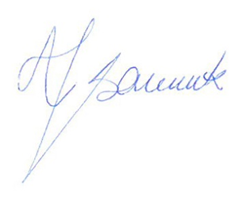                                                                                                                                                            Gdańsk 08.03.2021W imieniu Fundacji EFC zapraszam do Trójmiasta. Szkoły rekomendowane dla  województwa pomorskiego to: III Liceum Ogólnokształcące z Oddziałami Dwujęzycznymi im. Marynarki Wojennej RP w Gdyni i III Liceum z Oddziałami Dwujęzycznymi im. Bohaterów Westerplatte Gdańsk.•	Pokrywamy pełne koszty zamieszkania w bursie, wyżywienia i biletów komunikacji                  miejskiej oraz częściowo szkolnych wycieczek.•	Organizujemy i finansujemy wakacje i ferie, podczas których uczymy się żeglować,                   pływać na desce, jeździć na nartach czy snowboardzie.•	Finansujemy naukę w szkole językowej i egzaminy na certyfikaty.•	Wspólnie ze stypendystami i stypendystkami organizujemy ciekawe  projekty społeczne,                  artystyczne i naukowe. Bierzemy udział wydarzeniach organizowanych przez                  trójmiejskie instytucje kultury (Muzeum Emigracji, Europejskie Centrum Solidarności,                  Instytut Kultury Miejskie, Festiwale Filmowe).         Stypendyści z Trójmiasta odwiedzili Madryt, Berlin, Ateny, podróżowali po Wyspach                      Greckich i Andaluzji.o	 W czasie zdalnego nauczania Fundacja utworzyła fundusz celowy i do określonej                   kwoty refundowała zakup komputerów, słuchawek i drukarek.Fundacja EFC od 11 lat wspiera dzieci, młodzież i nauczycieli w równym dostępie do edukacji. Wzmacnia szkoły w tworzeniu przyjaznego środowiska do wszechstronnego rozwoju. Promuje postawy zaangażowania społecznego. To jedna z największych fundacji rodzinnych w Polsce. Utworzona przez polskiego biznesmena i filantropa – Andrzeja Czerneckiego, obecnie zarządzana jest przez jego synów – Igora i Andrzeja Czerneckich.Fundacja Rodziny Staraków działa od 2008 roku na dwóch płaszczyznach - edukacyjnej i artystycznej. Wyrównuje szanse edukacyjne młodzieży oraz przyznaje granty liceom plastycznym na autorskie projekty artystyczne. Jednocześnie wspiera młodych polskich artystów i artystki, organizuje wydarzenia kulturalne oraz udostępnia szerokiej publiczności kolekcję sztuki współczesnej Anny i  Jerzego Staraków.Elżbieta BrodaKoordynatorka regionalnawojewództwo pomorskie+48 696 647 505   ebroda@efc.edu.plZnajdź nas w Internecie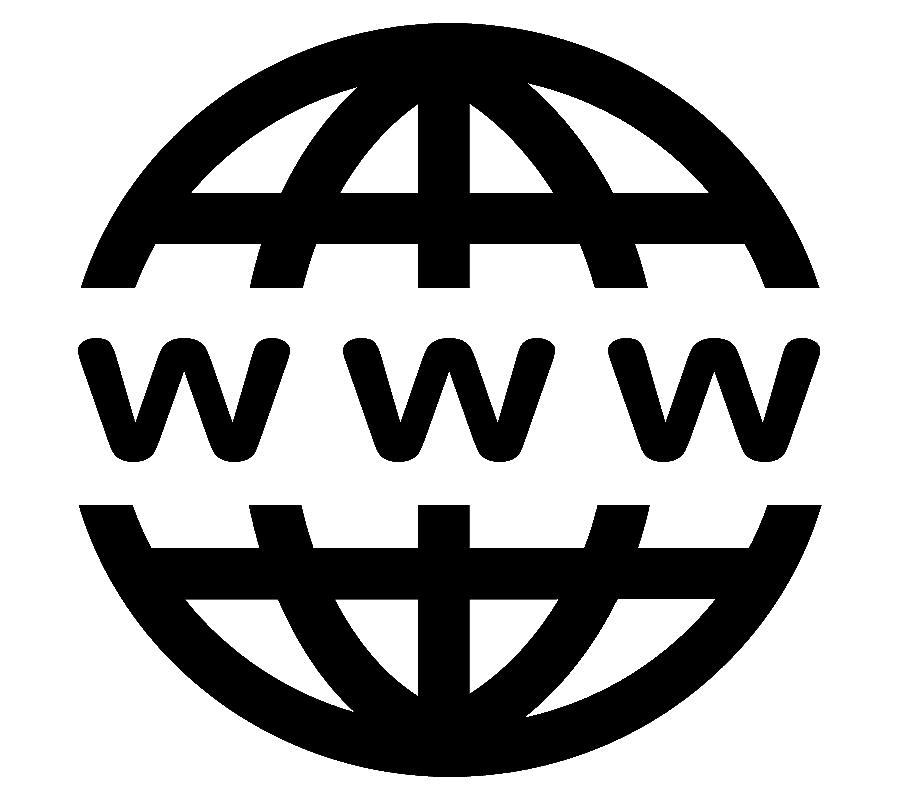 efc.edu.pl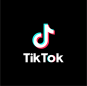 @stypendium_horyzonty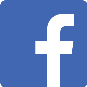 @fundacja EFC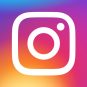 @stypendium_horyzonty